CÂU CHUYỆN VỀ NGƯỜI THẦY MẪU MỰCChu Văn An là cái tên có lẽ không xa lạ với bất kì ai trong số chúng ta. Ông không chỉ là vị "hiệu trưởng" đầu tiên của trường đại học đầu tiên của Việt Nam – Quốc Tử Giám mà còn được biết tới là một vị quan thanh liêm, chính trực, một người thầy mẫu mực.Trong tiết sinh hoạt lớp tuần 19 – ngày 10/01 vừa qua, thầy và trò lớp 6A1 đã có dịp để lắng nghe câu chuyện về thầy Chu qua câu chuyện "Người thầy mẫu mực của Việt Nam" – câu chuyện cuối cùng của cuốn sách Gieo hạt cùng vĩ nhân – tập 1. Qua sự dẫn dắt của thầy giáo chủ nhiệm, các con đã biết và hiểu được nhiều hơn về thân thế, cuộc đời cũng như những đóng góp của thầy Chu dành cho nền giáo dục nước nhà. Đặc biệt, các con học sinh còn học được những phẩm chất tính cách của thầy như cương trực, thẳng thắn, trung thực. Các con cũng tự rút ra được bài học cho riêng mình. Đó cũng chính là hành trang vào đời của các con sau này. Tiết học lắng lại với câu chuyện "Học trò thủy thần" – một huyền thoại gắn với thầy Chu. Qua cái chết đầy cảm động của 2 vị thủy thần – học trò của thầy Chu, cả lớp đã hiểu được một điều: không có sự cống hiến hi sinh nào đáng ngợi ca hơn sự cống hiến hi sinh cho cộng đồng, cho mọi người. Dưới đây là một số hình ảnh của buổi sinh hoạt đầy ý nghĩa ấy.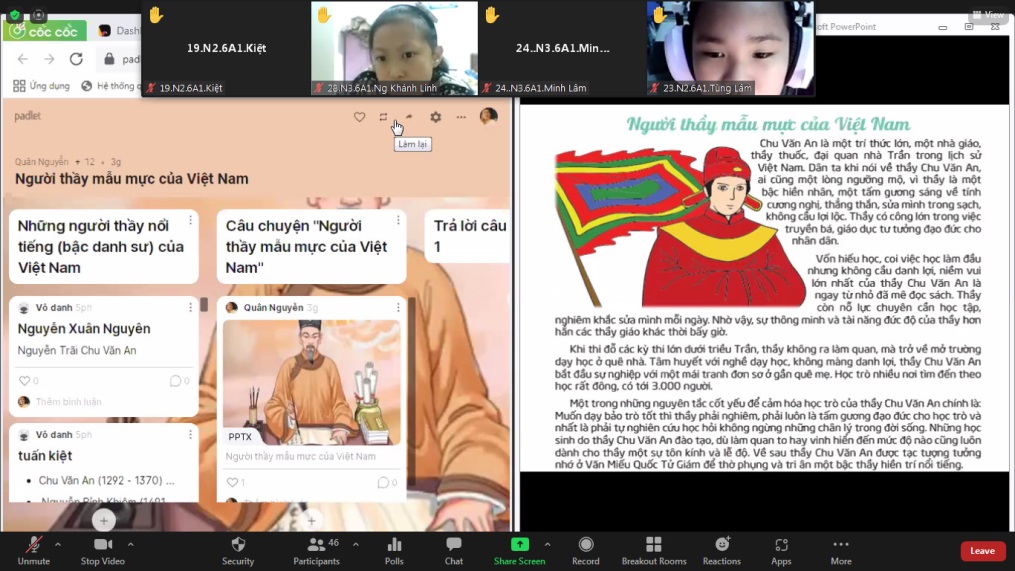 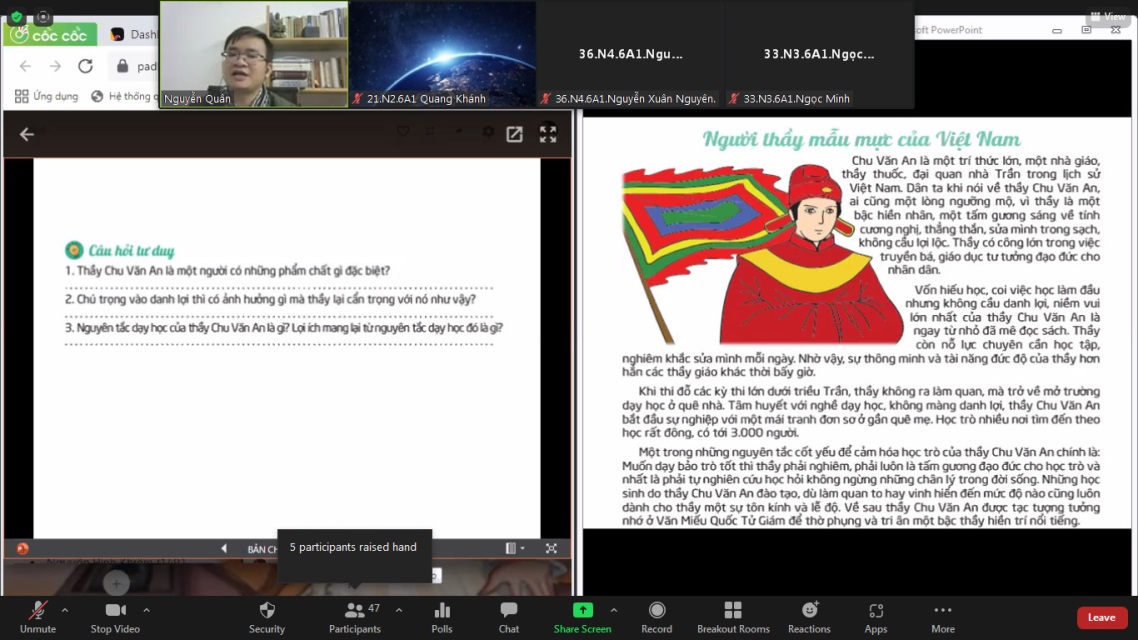 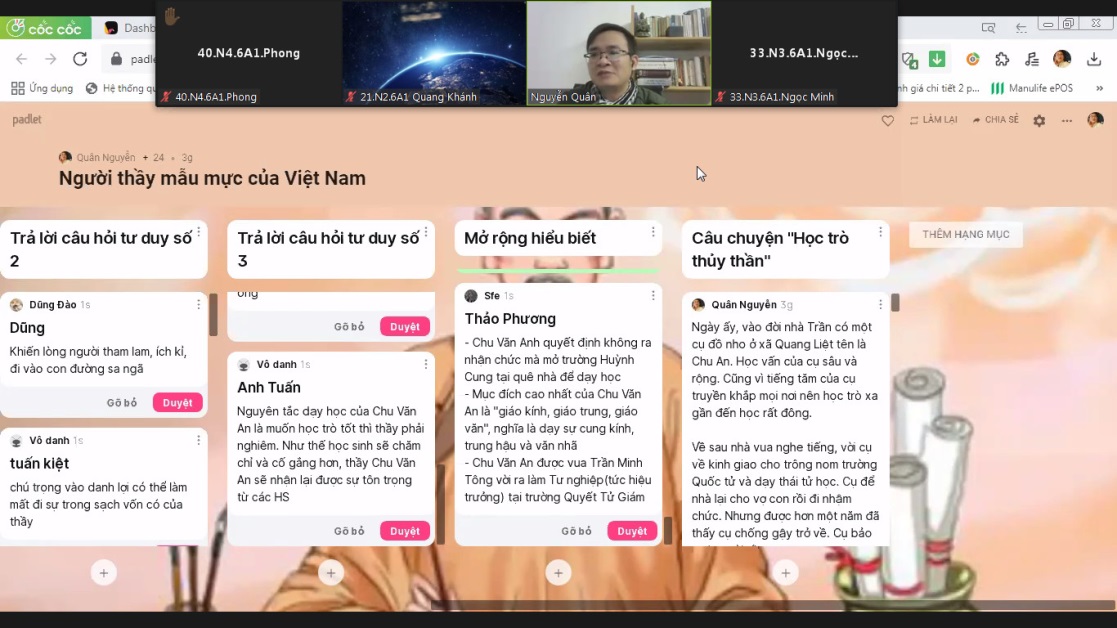 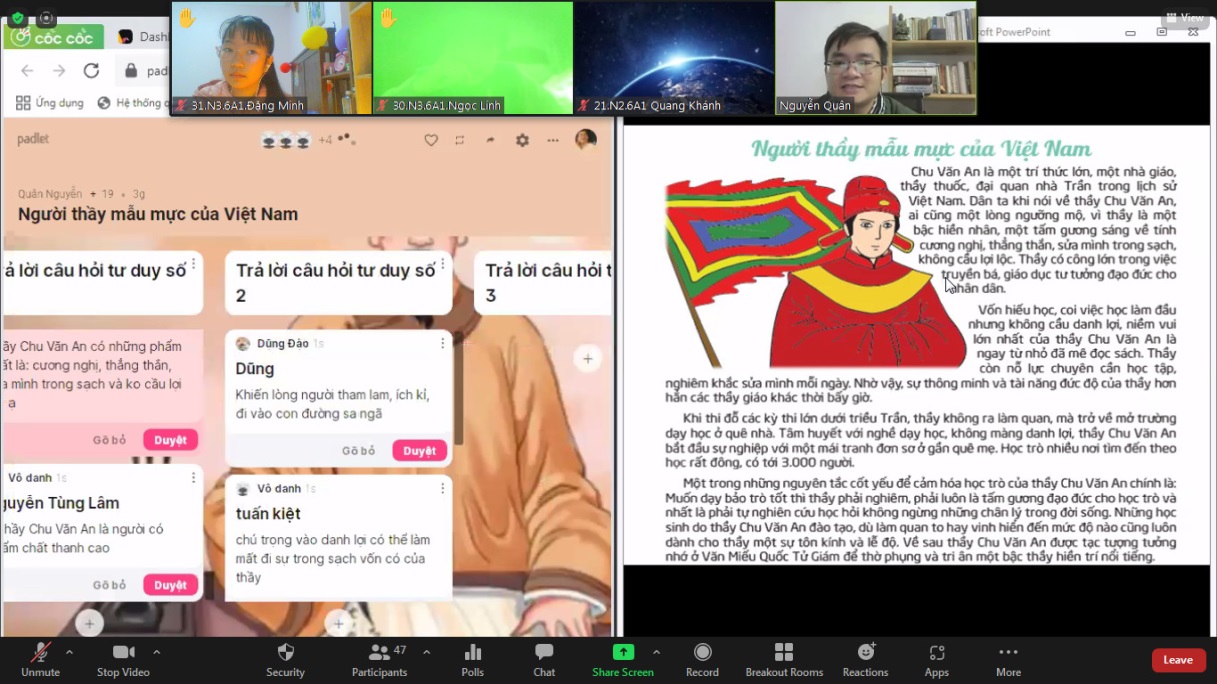 